PENNSYLVANIA PUBLIC UTILITY COMMISSIONHarrisburg, PA  17105-3265Scott Luellen,						:							:	v.						:		C-2016-2539599							:Maroadi Transfer & Storage, Inc.			:FINAL ORDER		In accordance wit te provisions of Section 332() of te Public Utility Code, 66  C.S. §332(h), the decision of Administrative Law Judge Steven K. Haas dated February 6, 2017, has become final without further Commission action; THEREFORE,IT IS ORDERED:1.	That the motion for summary judgment filed by Maroadi Transfer & Storage, Inc. at Docket No. C 2016-2539599 is granted.2.	That the motion for summary judgment filed by Scott Luellen at C-2016-2539599 is denied.3.	That the formal complaint filed by Scott Luellen against Maroadi Transfer & Storage, Inc. at Docket No. C-2016-2539599 is dismissed.4.	That the proceeding at Docket No. C-2016-2539599 be marked closed. 							BY THE COMMISSION,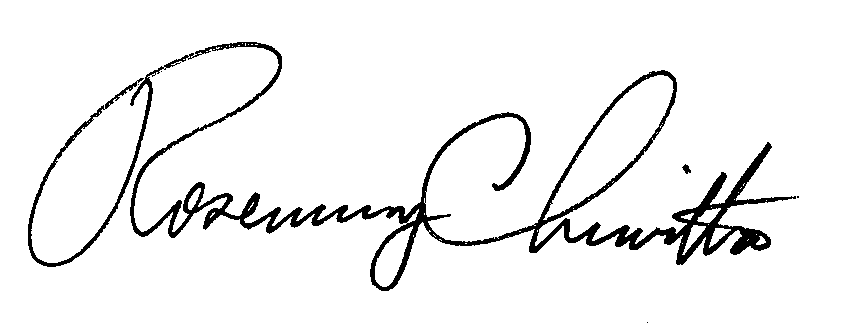 							Rosemary Chiavetta							Secretary (SEAL)ORDER ENTERED: April 14, 2017